NDS Learn & DevelopWorkforce Essentials e-Learning LibrarySolution Overview	Based on the growing need for a broader range of sector specific e-learning content, the NDS Learn & Develop team, in collaboration with our LMS platform partner, are committed to making further investment in developing new online content to support the ongoing capacity building of our sector. The Workforce Essentials e-Learning Library provides access to a large range of online programs, with new learning assets to be added to the library each year and ongoing maintenance of current programs. Organisations and individuals are invited to access this content under a flexible and cost-effective licensing agreement, offering service providers an affordable solution to sourcing and deploying online training.Key Benefits17 NDS courses available immediately, plus a committed content development schedule for new sector-specific training assets over the next 4 yearsUnlimited course access for a specified number of users (via our LMS or your own with SCORM files available ) and a monthly learning activity report providedCost-effective and fixed annual licence fees with flexibility to sign up for a 2 or 4 year contractFee StructureWorkforce Essentials e-Learning Library fees includes course access via NDS Learning Portal or SCORM files. Prices below exclude GST. Licence StructureNDS members will be consulted on topic developmentContent will be reviewed annually and updated as requiredFrequently Asked QuestionsContent Included (as at 1 January 2018)Sector Compliance and Induction ModulesBullying Awareness for Senior Managers 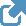 Bullying Awareness for Workers Disability Induction Food Safety for Disability Support Workers Impairment in the Disability Sector Infection Control for Disability Support Workers Manual Handling for Disability Support Workers Medication Management Risk Management Slips, Trips and Falls Awareness Training for the Disability Sector Understanding Abuse Working with People with Disability Direct Support Skills ModulesMarketing from the Front Line Sustainable Service under NDIS Leadership Development ModulesLeading Work Health and Safety in the Disability Sector Managing Change and Communication Contact InformationFor more information about the NDS Workforce Essentials e-Learning Library, please contact:  Nicole Jenkins, National Learning & Development Manager, 02 9256 3107learnanddevelop@nds.org.au NDS MembersNDS MembersNon-MembersNon-MembersLicence TiersNumber of UsersAnnual Licence Fee4 Year ContractAnnual Licence Fee2 Year ContractAnnual Licence Fee4 Year ContractAnnual Licence Fee2 Year ContractTier 1701 – 2,500$10,000$13,000$14,000$16,250Tier 2551 to 700$9,000$11,700$12,600$14,625Tier 3401 to 550$8,000$10,400$11,200$13,000Tier 4251 to 400$6,500$8,450$9,100$10,563Tier 5101 to 250$4,000$5,200$5,600$6,500Tier 645 to 100$2,200$2,860$3,080$3,575IndividualsIndividuals$85/user/year$85/user/year$120/user/year$120/user/yearContract entryYear 1Year 2Year 3Year 4Access to 17 NDS assetsAdditional 20-25 assets to be added to libraryAdditional 15 assets to be added to libraryAdditional 15 assets to be added to libraryAdditional 10 assets to be added to libraryQuestionAnswerIf we have our staff access content via the NDS Learning Portal, can we have visibility of what training has been completed?Yes. For organisations who purchase a library license, a course completion report will be issued on a fortnightly basis. This report is produced in Excel format for simple import into other organisational reporting systems.How will the order of content development be determined?NDS Learn & Develop will conduct focus groups and polling at the start of each year to assess sector needs and establish content priorities.Can we pick a few of the courses for our organisation?Yes. All content developed for the library will also be available for single user access or single course license. An individual fee structure is set per course.How long will courses be?Course duration will vary per topic. We expect some courses to be up to 1-hour completion time and others will be short ‘learning bite’ style assets. NDS will consult with the sector as to the preferred format and duration of nominated content.Will content be accessible via mobile devices?Yes. Content will be developed to be mobile compatible. Please note that not all content is recommended for small devices.If we have staff access the library via the NDS Learning Portal can the portal also host our own organisational content?Yes. NDS Learn & Develop offers an affordable Content Hosting Solution.What happens if the number of users changes from the first year?If your organisations expects a decrease or increase in users for the second or subsequent years of the agreement, please notify us and we will adjust the invoice accordingly.What if the number of estimated uses changes during the course of the year?Usage by organisations will be tracked on a monthly basis. If it looks like usage will exceed the licence level a notification will be sent. Excess usage will be invoiced accordingly.How will topics for new content/learning assets be selected?NDS will conduct a general sector survey to understand what content is most needed in the sector.Survey results will be presented to organisations who are participating in the library licence and they will be invited to vote on the priority areas.What content will be available at the start of the agreement?The licence will commence with access to 17 modules. These are listed on the following pages.How quickly can we expect new content to be released?New assets will be released over the course of 2018. We aim to release 2 new assets by early April with the remainder to be released quarterly.Will organisations be invited to provide input into modules being developed?Yes. Participating organisations will be invited to review new content during the development phase. Review period will be clearly defined to ensure project timelines are met.Will organisations be able to customise content?Yes, this is possible. An additional fee may be charged. Please contact us for more information.Will content be relevant for all states/territories?Yes, all content will be developed to have national relevance. State-based variations will be noted within course content or through resource links.